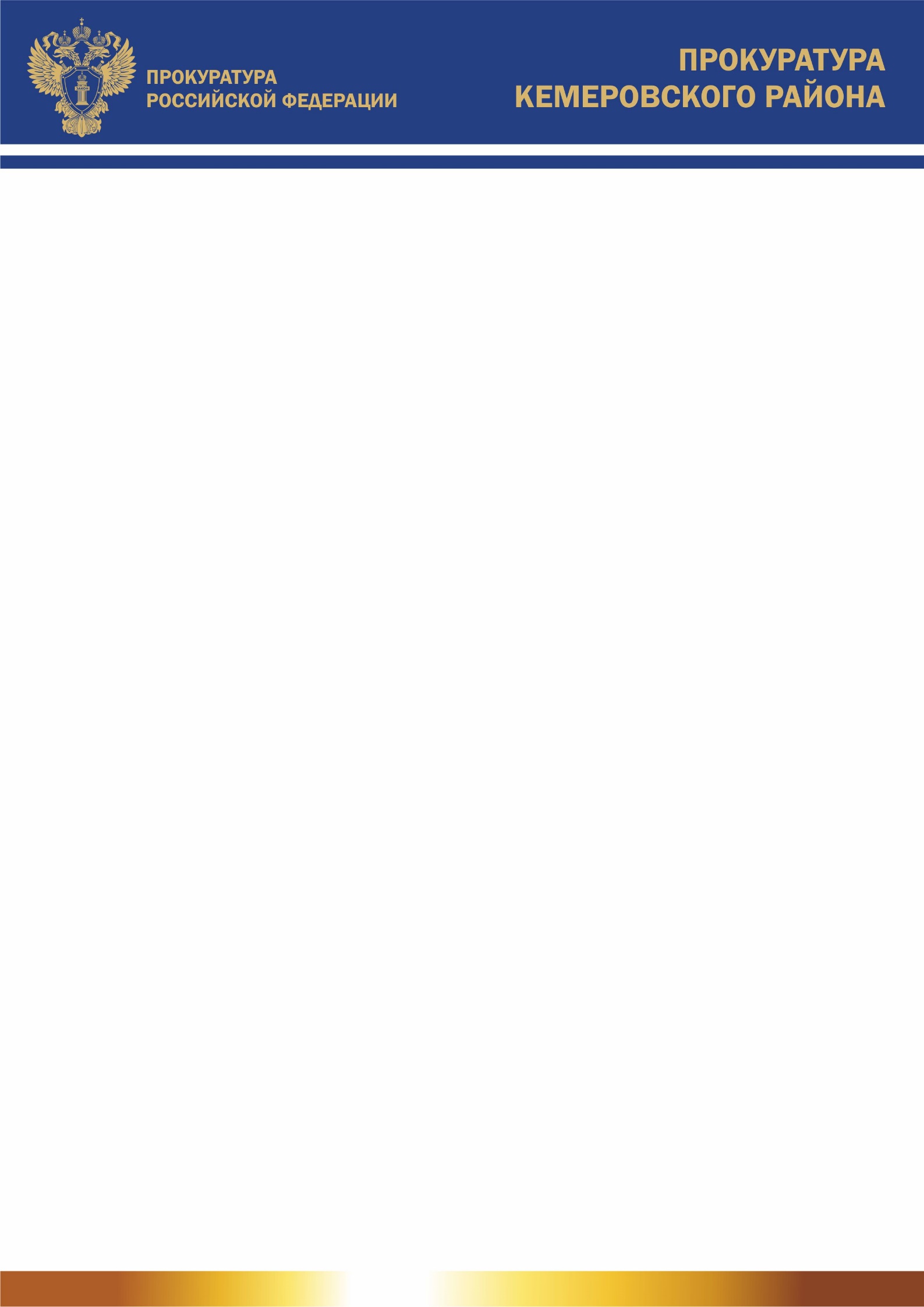 Прокуратура Кемеровского района разъясняет, что согласно Указу Президента Российской Федерации от 30.03.2017 № 135
«О призыве в апреле - июле 2017 г. граждан Российской Федерации на военную службу и об увольнении с военной службы граждан, проходящих военную службу по призыву»  объявлен «весенний» призыв на военную службу. С 1 апреля по 15 июля 2017 года на военную службу будут призваны 142 000 граждан РФ в возрасте от 18 до 27 лет, не пребывающих в запасе и подлежащих призыву. Солдаты, матросы, сержанты и старшины, срок военной службы по призыву которых истек, с военной службы будут уволены.Прокуратура Кемеровского района разъясняет, что федеральным законом от 03.07.2016 № 272-ФЗ внесены изменения в Уголовно-процессуальный Кодекс Российской Федерации.Установлен порядок трансляции открытого судебного заседания в уголовном процессе по радио, телевидению и в сети Интернет. Предусмотрено, что трансляция открытого судебного заседания по радио, телевидению или в сети Интернет допускается с разрешения председательствующего в судебном заседании. Трансляция открытого судебного заседания на стадии досудебного производства по радио, телевидению или в сети Интернет не допускается. Судебное разбирательство проводится в условиях, обеспечивающих установленный порядок судебного заседания и безопасность участников уголовного судопроизводства. Действия лиц, присутствующих в зале судебного заседания и осуществляющих разрешенные судом запись, съемку, трансляцию по радио, телевидению или в сети Интернет, не должны нарушать установленный порядок судебного заседания. Эти действия могут быть ограничены судом во времени и должны осуществляться на указанных судом местах в зале судебного заседания и с учетом мнения лиц, участвующих в деле. Если в ходе судебного разбирательства осуществлялась трансляция по радио, телевидению или в сети Интернет, то об этом делается отметка в протоколе судебного заседания. При осуществлении трансляции судебного заседания в протоколе судебного заседания указывается также наименование СМИ или сайта в сети Интернет, посредством которых осуществлялась трансляция.Прокуратура Кемеровского района разъясняет, что федеральным законом от 28.03.2017 № 50-ФЗ внесены изменения в Уголовно-процессуальный Кодекс Российской Федерации, в части совершенствования порядка осуществления государственной защиты.В случае приостановления предварительного следствия, прекращения уголовного дела или уголовного преследования должен решаться вопрос об отмене применяемых мер безопасности либо о дальнейшем их применении. Установлена обязанность следователя в случае приостановления предварительного следствия по уголовному делу, обязанность судьи, следователя в случае прекращения уголовного дела или уголовного преследования, в связи с производством по которым применяются меры безопасности, вынести постановление о дальнейшем применении мер безопасности либо об их полной или частичной отмене, если для дальнейшего применения мер безопасности отсутствуют основания, предусмотренные законодательством РФ. О вынесенном постановлении уведомляется орган, осуществляющий меры безопасности, а также лицо, в отношении которого вынесено такое постановление. Кроме того, существующая в настоящее время обязанность суда по вынесению определения или постановления об отмене мер безопасности либо о дальнейшем применении указанных мер в случае осуществления государственной защиты в отношении осужденного дополнена указанием о необходимости уведомления органа, осуществляющего меры безопасности, а также лица, в отношении которого вынесено такое определение или постановление.Прокуратура Кемеровского района разъясняет, что федеральным законом от 28.03.2017 № 51-ФЗ внесены изменения в Уголовно-процессуальный Кодекс Российской Федерации.Вещественные доказательства в виде изъятого игрового оборудования, используемого при незаконных организации и проведении азартных игр, будут уничтожаться по решению суда.Установлено, что порядок уничтожения определяется Правительством Российской Федерации. Об уничтожении вещественных доказательств составляется протокол в соответствии с требованиями статьи 166 Уголовно-процессуального Кодекса Российской Федерации. К материалам уголовного дела приобщаются материалы фото- и киносъемки, видеозаписи вещественных доказательств, а также может быть приобщен образец вещественного доказательства, достаточный для сравнительного исследования.Прокуратура Кемеровского района разъясняет, что федеральным законом от 28.03.2017 № 49-ФЗ внесены изменения в Федеральный закон «Об обязательном страховании гражданской ответственности владельцев транспортных  средств».Подписан закон, устанавливающий приоритет восстановительного ремонта транспортного средства над денежной выплатой. Согласно Федеральному закону после осмотра поврежденного транспортного средства страховщик, как правило, будет выдавать страхователю направление на ремонт на станцию технического обслуживания. Станция технического обслуживания при этом должна соответствовать установленным правилами ОСАГО требованиям к организации восстановительного ремонта в отношении конкретного потерпевшего. При этом устанавливается перечень случаев, в которых осуществляется страховая выплата: если ни одна из СТО, с которыми у страховщика заключен договор по организации восстановительного ремонта, не соответствует установленным правилами ОСАГО требованиям к организации восстановительного ремонта в отношении конкретного потерпевшего и потерпевший не согласен на проведение ремонта на иной СТО;в случае полной гибели ТС; смерти потерпевшего или причинения ему тяжкого или средней тяжести вреда здоровью; стоимость восстановительного ремонта превышает страховую сумму или лимит по "европротоколу";по заявлению потерпевшего-инвалида;в случае признания всех участников дорожно-транспортного происшествия ответственными при отказе от осуществления доплаты за ремонт;при наличии соглашения между страхователем и страховщиком и в ряде иных случаев. Кроме того, с согласия страховщика потерпевший вправе самостоятельно организовать проведение восстановительного ремонта ТС. Федеральным законом предусматривается ряд положений, направленных на защиту интересов потерпевших, в частности: место проведения восстановительного ремонта должно быть доступно для потерпевшего (или предусматривается оплата страховщиком перемещения ТС до места проведения ремонта). Также вводится ответственность для страховщика за нарушение обязательств по восстановительному ремонту. Еще одним нововведением Федерального закона является снятие ограничения по количеству участников ДТП, при которых осуществляется прямое возмещение убытков. Ранее водители должны были обращаться в "свою" страховую компанию только при ДТП с участием двух транспортных средств. Федеральный закон вступает в силу по истечении 30 дней после дня его обязательного опубликования, за исключением отдельных положений, вступающих в силу в иные сроки, и применяется к договорам ОСАГО, заключенным после его вступления в силу.Прокуратура Кемеровского района разъясняет, что Постановлением Правительства Российской Федерации от 23.03.2017 №326 внесены изменения в Правила проведения экзаменов на право управления транспортными средствами и выдачи водительских удостоверений.Прием документов о выдаче водительских удостоверений, а также выдача поступивших из подразделений Госавтоинспекции российских водительских удостоверений взамен ранее выданных, международных водительских удостоверений, теперь могут осуществляться в многофункциональных центрах. Также предусмотрено, в частности, что: при принятии должностным лицом подразделения Госавтоинспекции решения об отказе в выдаче российского национального водительского удостоверения взамен ранее выданного, выдаче международного водительского удостоверения по поданному через МФЦ заявлению, должностное лицо подразделения Госавтоинспекции передает в МФЦ уведомление об отказе с указанием причин отказа для последующей выдачи заявителю; выдача российского национального водительского удостоверения взамен ранее выданного производится без сдачи экзаменов при волеизъявлении заявителя до истечения срока действия водительского удостоверения (при этом медицинское заключение предоставляется по желанию заявителя, в случае его представления водительское удостоверение выдается на срок 10 лет, ранее установленный срок действия водительского удостоверения не меняется); при обмене иностранного национального водительского удостоверения содержащиеся в нем записи и отметки, подтверждающие наличие права управления транспортными средствами категорий и/или подкатегорий, не являющихся высшими по отношению к категории или подкатегории транспортных средств, на право управления которыми были сданы экзамены, переносятся в российское национальное водительское удостоверение (при этом в случае подтверждения наличия у владельца иностранного национального водительского удостоверения медицинских ограничений к управлению транспортным средством в российское национальное водительское удостоверение переносятся отметки, подтверждающие наличие права управления транспортными средствами тех категорий и подкатегорий, которые определены медицинским заключением). Кроме того, в целях установления дополнительных минимальных критериев для экзаменационных транспортных средств категорий "М", "А" и подкатегории "А1" внесены соответствующие поправки в требования к транспортным средствам данных категорий и подкатегории, используемым для проведения практических экзаменов.Прокуратура Кемеровского района разъясняет, что Постановлением Правительства Российской Федерации от 24.03.2017 №333 внесены изменения в постановление Совета Министров - Правительства Российской Федерации от 23.10.1993 №1090.Начинающие водители со стажем вождения менее двух лет не вправе буксировать другие транспортные средства, а также осуществлять перевозку пассажиров на мототранспортных средствах.Отсутствие опознавательных знаков, которые должны быть установлены в соответствии с пунктом 8 Основных положений по допуску транспортных средств к эксплуатации и обязанностей должностных лиц по обеспечению безопасности дорожного движения (в том числе, знак "Начинающий водитель" и др.), отнесено к условиям, при которых эксплуатация транспортных средств запрещается. Кроме того, в Правила дорожного движения внесено уточнение, согласно которому вне населенных пунктов мотоциклам разрешено движение на автомагистралях - не более 110 км/ч, на остальных дорогах - не более 90 км/ч (ранее мотоциклам разрешалось движение вне населенных пунктов на всех дорогах не более 90 км/ч).Прокуратура Кемеровского района разъясняет, что Постановлением Правительства Российской Федерации от 28.03.2017 №339 утвержден перечень субстанций и (или) методов, запрещенных для использования в спорте, для целей статей 230.1 и 230.2 Уголовного кодекса Российской Федерации.Перечень включает запрещенные субстанции - анаболические агенты (S1), пептидные гормоны, факторы роста и миметики (S2), гормоны и модуляторы метаболизма (S4), а также запрещенные методы - манипуляции с кровью и ее компонентами (M1), химические и физические манипуляции (M2), генный допинг (M3). За склонение спортсмена к использованию субстанций и/или методов, запрещенных для использования в спорте, и за использование в отношении спортсмена субстанций и/или методов, запрещенных для использования в спорте, Федеральным законом от 22.11.2016 № 392-ФЗ введена уголовная ответственность (статьи 230.1 и 230.2 Уголовного кодекса Российской Федерации соответственно).Прокуратура Кемеровского района разъясняет, что Постановлением Правительства Российской Федерации от 07.03.2017 №269 утвержден перечень случаев, при которых для строительства, реконструкции линейного объекта подготовка документации по планировке территории не требуется.  Пунктом 5 части 3 статьи 41 Градостроительного кодекса Российской Федерации, вступающим в силу с 1 июля 2017 года, установлено, что подготовка документации по планировке территории в целях размещения объекта капитального строительства является обязательной, в том числе если планируются строительство, реконструкция линейного объекта. При этом если размещение линейного объекта планируется осуществлять на землях или земельных участках, находящихся в государственной или муниципальной собственности, и для размещения такого линейного объекта не требуются предоставление земельных участков, находящихся в государственной или муниципальной собственности, и установление сервитутов, подготовка документации по планировке территории не требуется. Также указано, что Правительством Российской Федерации могут быть установлены иные случаи, при которых для строительства, реконструкции линейного объекта не требуется подготовка документации по планировке территории. Постановление вступает в силу с 1 июля 2017 года.Прокуратура Кемеровского района разъясняет, что Постановлением Правительства Российской Федерации от 20.03.2017 № 315 внесены изменения в Правила осуществления контроля, предусмотренного частью 5 статьи 99 Федерального закона «О контрактной системе в сфере закупок товаров, работ, услуг для обеспечения государственных и муниципальных нужд».Закупки государственных и муниципальных унитарных предприятий, осуществляемые за счет средств субсидий, предоставляемых из федерального бюджета, будут находиться под государственным контролем. Постановлением определен, в частности, порядок осуществления государственного контроля, уточнены субъекты и объекты контроля, перечень информации, которая подлежит проверке. Постановление вступает в силу со дня его официального опубликования, за исключением отдельных положений, вступающих в силу с 1 января 2018 года. Приостанавливается действие положений абзаца второго пункта 14, абзаца второго пункта 15 (в части неразмещения в единой информационной системе в сфере закупок объектов контроля до устранения выявленных нарушений) Правил осуществления контроля, предусмотренного частью 5 статьи 99 Федерального закона «О контрактной системе в сфере закупок товаров, работ, услуг для обеспечения государственных и муниципальных нужд», утвержденных Постановлением Правительства Российской Федерации от 12 декабря 2015 года № 1367: до 1 января 2018 года - в отношении заказчиков, осуществляющих закупки для обеспечения федеральных нужд; до 1 января 2019 года - в отношении заказчиков, осуществляющих закупки для обеспечения государственных нужд субъектов РФ (муниципальных нужд).Прокуратура Кемеровского района разъясняет, что Постановлением Правительства Российской Федерации от 07.03.2017 № 275 внесены изменения в некоторые акты Правительства Российской Федерации по вопросам установления первоочередных требований энергетической эффективности для зданий, строений, сооружений.С 1 января 2018 года вводятся первоочередные требования энергетической эффективности для административных, общественных зданий и многоквартирных домов. Такими требованиями, в частности, являются: для административных и общественных зданий общей площадью более 1000 кв. м, подключенных к системам централизованного теплоснабжения (применяются при строительстве, реконструкции и капитальном ремонте внутренних инженерных систем теплоснабжения): установка оборудования, обеспечивающего в системе внутреннего теплоснабжения здания поддержание гидравлического режима, автоматическое регулирование потребления тепловой энергии в системах отопления и вентиляции в зависимости от изменения температуры наружного воздуха, приготовление горячей воды и поддержание заданной температуры в системе горячего водоснабжения; оборудование  отопительных приборов автоматическими терморегуляторами  для регулирования потребления тепловой энергии в зависимости от температуры воздуха в помещениях; для многоквартирных домов, подключенных к системам централизованного теплоснабжения (применяются при строительстве): установка оборудования, обеспечивающего в системе внутреннего теплоснабжения многоквартирного дома поддержание гидравлического режима, автоматическое регулирование потребления тепловой энергии в системах отопления и вентиляции в зависимости от изменения температуры наружного воздуха, приготовление горячей воды и поддержание заданной температуры в системе горячего водоснабжения; для помещений административных и общественных зданий с проектным числом работы осветительных приборов свыше 4 тыс. часов в год и систем освещения, относящихся к общему имуществу в многоквартирном доме (применяются при строительстве, реконструкции и капитальном ремонте внутренних инженерных систем освещения): использование для рабочего освещения источников света со светоотдачей не менее 95 лм/Вт и устройств автоматического управления освещением в зависимости от уровня естественной освещенности, обеспечивающих параметры световой среды в соответствии с установленными нормами. Постановление применяется к отношениям, возникшим при вводе в эксплуатацию зданий, разрешение на строительство которых было получено после вступления его в силу.Прокуратура Кемеровского района разъясняет, что Постановлением Правительства Российской Федерации от 21.03.2017 №318 внесены изменения в Положение о лицензировании перевозок пассажиров автомобильным транспортом, оборудованным для перевозок более 8 человек (за исключением случая, если указанная деятельность осуществляется по заказам либо для собственных нужд юридического лица или индивидуального предпринимателя).Уточнен перечень грубых нарушений лицензионных требований при перевозке пассажиров автомобильным транспортом, оборудованным для перевозок более 8 человек. Установлено, что к грубым нарушениям относится нарушение следующих лицензионных требований: использование лицензиатом транспортных средств, оснащенных техническими средствами контроля за соблюдением водителем режимов движения, труда и отдыха (при осуществлении регулярных перевозок пассажиров в междугородном сообщении); использование лицензиатом транспортных средств, оснащенных аппаратурой спутниковой навигации ГЛОНАСС или ГЛОНАСС/GPS; соблюдение режима труда и отдыха водителей; организация проведения обязательных медицинских осмотров и мероприятий по совершенствованию водителями транспортных средств навыков оказания первой помощи пострадавшим в ДТП; обеспечение соответствия технического состояния транспортных средств требованиям безопасности дорожного движения и недопущение транспортных средств к эксплуатации при наличии у них неисправностей, угрожающих безопасности дорожного движения; организация и проведение предрейсового контроля технического состояния транспортных средств.